PONEDJELJAK, 18.5.      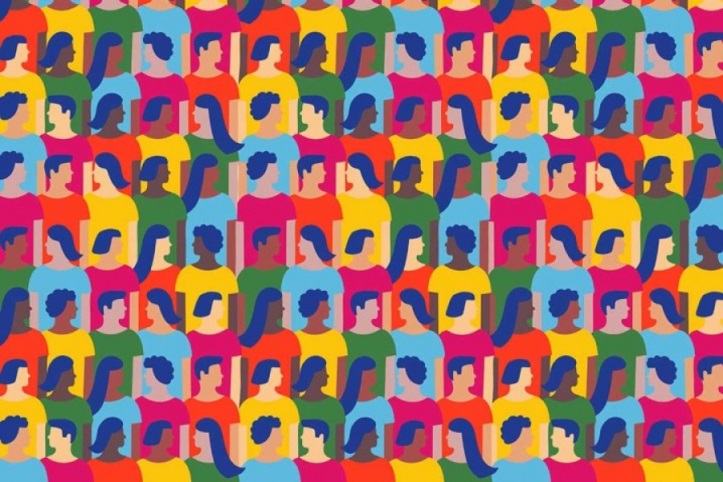                                           Međunarodni dan muzeja  SAT RAZREDNIKANa Međunarodni dan muzeja, 18. svibnja, muzeji diljem svijeta skreću pozornost široj javnosti na kulturnu baštinu i ulogu muzeja u njenom komuniciranju. Danas ćemo upoznati... 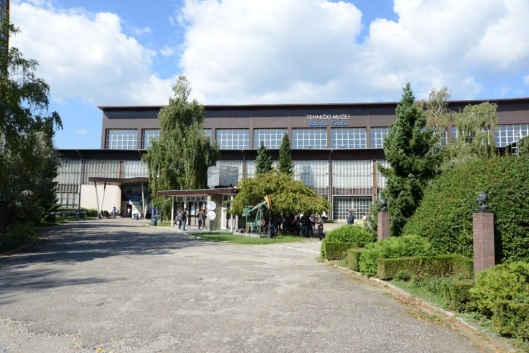 Tehnički muzej u Zagrebu otvoren je 1954. i prikazuje povijesni razvoj tehničkih rješenja kojima je čovjek nastojao svladati prostor i vrijeme.Tehnički muzej u Zagrebu mijenja ime u Tehnički muzej Nikola Tesla 2015.g.  Nikola Tesla bio je hrvatski elektroinženjer i izumitelj.          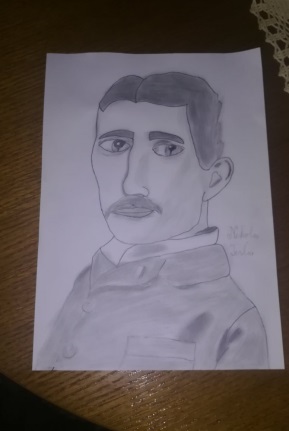 Lucija Fresl poslala mi je nedugo ovaj svoj crtež koji prikazuje Nikolu Teslu!Uživajte u virtualnoj šetnji!MATEMATIKAVježbamo pisano dijeljenjeRadna bilježnica str. 109HRVATSKI JEZIKPogledaj video i saznaj o čemu ćemo danas učiti. Otvori čitanku na str. 132 i pročitaj. Promotri poruke. Kako su napisane neke riječi? Neke riječi su skraćene. To su kratice. Nastaju kada umjesto jedne riječi pišemo samo jedno ili nekoliko slova.Umjesto kojih  je riječi mama upotrijebila kratice? Što stavljamo iza kratica? Stavljamo li točku i iza oznaka mjernih jedinica?Promotri na str. 133 kako su napisane obične kratice, a kako oznake za mjerne jedinice.Obične kratice pišu se s točkom na kraju.Oznake za mjerne i novčane jedinice pišu se bez točke.Otvori bilježnicu i zapiši:                                                           Kratice Kratice su skraćene riječi. Nastaju kada umjesto jedne riječi pišemo samo jedno ili nekoliko slova.Obične kratice pišu se s točkom na kraju.itd. - i tako dalje                                                          šk. – školanpr. – na primjer                                                          r. – razredtj. – to jest                                                                  uč. – učenikul. – ulica                                                                     str. – stranicaOznake za mjerne i novčane jedinice pišu se bez točke.h – sat                                                                       m - metarmin – minuta                                                               dm - decimetarl – litra                                                                       cm - centimetardl – decilitar                                                              km - kilometarkg – kilogram                                                             kn - kunag – gram                                                                     t - tonaKratice nekih riječi možemo pisati na dva načina:gospodin - g. ili gosp.godina - g. ili god.Kratice ne moraju uvijek biti prva slova:lipa - lpdekagram – dagPrepiši u bilježnicu zadatak sa pčelicom – istaknute riječi zamijeni kraticama.Za kraj ponovi uz prezentaciju.